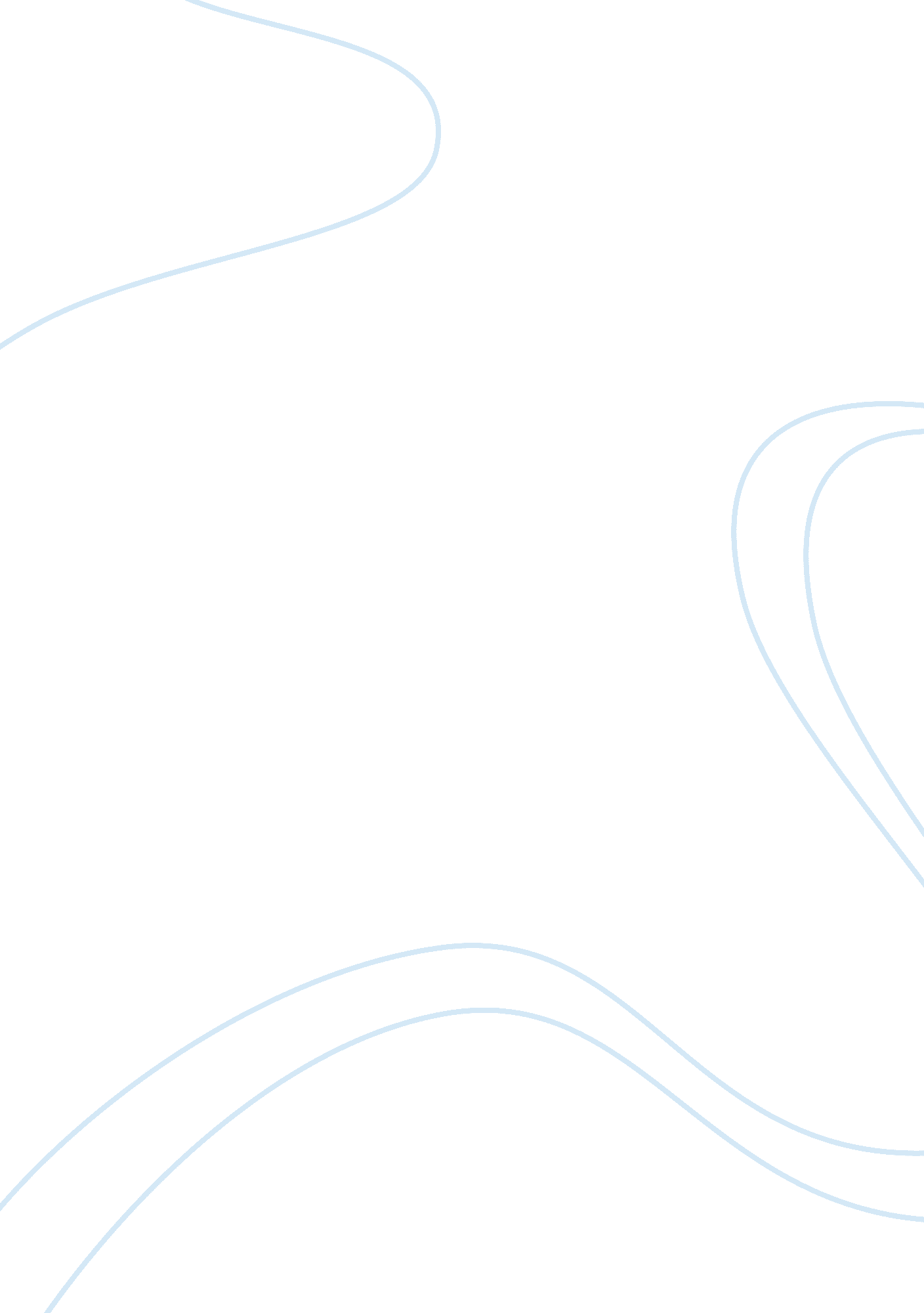 A short essay about erpTechnology, Information Technology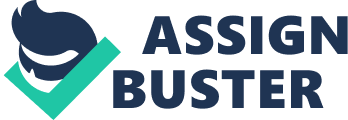 Paper 1 by steven ERP is short for enterprise resource planning which is designed to improve both external customer relationship s and internal collaborations by automating tasks and activities that streamline work process, shorten business process cycles, and increase user productivity. ERP software integrated all facets of an operation, including product planning, development, manufacturing processes, sales and marketing. In this short essay, three ERP application softwares from Oracle, Epicor and Netsuite were compared separately in the form of diagram: Product name 
Oracle ERP(E-business suite) 
Introduction Oracle ERP is the core software of Oracle E-Business Suite and Oracle EBS is a set of total solution that is based on ERP (Enterprise Resource Planning), with the system extended to the customer end, supply chain end and high-level decision support system, which can be called ERP II. Besides including the traditional ERP, which is at the core of the enterprise, Oracle ERP integrates CRM (Customer Relationship Management), SCM (Supply Chain Management and BI (Business Intelligence). During the ERP project implementation process, the enterprise can best re-engineer itself. With the introduction of the ERP project, the enterprise can inspect various process flows yet again, adjust them to fit in the requirement of future operations and realize those in the system. With the non-stop evolution of the enterprise, the ERP system will have to stay tuned to offer the necessary enterprise operation competitiveness. Structure Development model 
On premise 
Server platform 
Windows 
Linux 
Industries 
Aerospace 
Automotive 
Chemical 
Construction 
Consumer products 
Defense 
Manufacturing 
Ohter 
Benefits 1. Achieve an end-to-end viewpoint across all business lines 2. Drive performance with consistent financial and operational information 3. Provide every employee with relevant, complete information tailored to his/her role 4. Global operation with local foothold 5. Extend global business processes with application integration architecture 6. Non-stop support for your global operations 
7. Protect the value of existing investments 
8. Extend the value of current applications 
9. Help to evolve to the next generation Product name 
Epicor ERP 
Introduction 
Epicor has over 33, 000 customers in over 150 countries and delivers solutions in more than 30 languages. It primarily serves mid-market firms and subsidiaries of major corporations, and is particularly well-suited to companies with 100+ employees. It is used by companies in a wide range of industries including manufacturing, distribution, services, retail and hospitality. Structure Development model 
On premise 
SaaS /Online 
Server platform 
Windows 
Linux 
Cloud 
Industries 
Aerospace 
Automotive 
Chemical 
Construction 
Consumer Products 
Defense 
Electronics 
Engineering 
Manufacturing 
Medical 
Benefits 1. Capability: Manage every aspect of your business by taking advantage of powerful features and industry-specific solutions 2. Visibility: Using a single platform, data is shared across your entire business giving you the visibility and insights you need for effective decisions 3. Efficiency: Streamline your many and varied business processes, reduce manual activities and re-work, and tap into real-time information. 4. Scalability: Provides a strong platform for growth, supporting your business as you grow all the way to the top of the mid-market and above 5. Confidence: Be reassured by over 40 years experience, flexible service-oriented architecture, 24/7 global support, and a large installed base. Product name 
NetSuite ERP 
Introduction 
NetSuite ERP is the world’s most deployed cloud ERP solution. It provides proven financial management and ERP that easily integrate with your broader sales and service processes Structure Development model 
SaasS/Online 
Server platform 
Cloud 
Industries 
Manufacturing 
Non-Profit 
Retail& Wholesale 
Service 
Software 
Other 
Benefits 1. Accelerates the order-to cash process by 50%+ 
2. Slashes the financial close with real-time reporting 
3. Strengthens procurement with approvals and vendor management 4. Improves employee management through self-service 
5. Drives decision making with personalized dashboards 
6. Improvesaccountabilityand compliance with strong traceability 7. Reduces IT costs and delivers automated ERP upgrades 
8. Elevates productivity with anytime, anywhere access From the diagram, some facts and information are gathered and listed above. I would recommend NetSuite ERP for the retail industry. The reasons are as follows: As the retail industry, some features give rise to the choice of NetSuite ERP. One feature is that the retail industry has more complicated CRM, inventory and financial management compared with other industries. It faces the terminal buyer directly and needs the instant reaction and update of all the relevant information so as to ensure the normal function of the whole retail system. While, NetSuite has a comprehensive offering of could-based solutions to link every step of a multi-channel retail business. Beside, NetSuite ERP’s cloud server platform means lower costs which also can the reason to choose NetSuite. Furthermore, by checking the benefits of each application software, it’s easy to find that NetSuite is obviously the best choice with more concentration and customization on retail industry. 